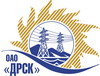 Открытое акционерное общество«Дальневосточная распределительная сетевая  компания»ПРОТОКОЛпроцедуры вскрытия конвертов с заявками участников ПРЕДМЕТ ЗАКУПКИ: закрытый электронный запрос цен на право заключения Договора на выполнение работ по результатам рамочного конкурса закупка 57 - «Выполнение мероприятий по технологическому присоединению заявителей к сетям 0.4-10 кВ на территории СП ЮЭС филиала «ПЭС» (раздел 2.1.1. ГКПЗ 2014 г.).лот 46 -  Выполнение мероприятий по технологическому присоединению заявителей к сетям 0.4-10 кВ на территории СП ЮЭС филиала «ПЭС» (Хасанский район п. Витязь, г. Владивосток, мыс Песчаный, п. Береговое).Плановая стоимость: лот 46 -  816 130,0 руб. без НДС. Указание о проведении закупки от 14.10.2014 № 260.ПРИСУТСТВОВАЛИ: постоянно действующая Закупочная комиссия 2-го уровня ВОПРОСЫ ЗАСЕДАНИЯ КОНКУРСНОЙ КОМИССИИ:В ходе проведения закрытого запроса цен было получено 0 предложений, конверты с которыми были размещены в электронном виде на Торговой площадке Системы www.b2b-energo.ru.Вскрытие конвертов было осуществлено в электронном сейфе организатора закрытого запроса цен на Торговой площадке Системы www.b2b-energo.ru автоматически.Дата и время начала процедуры вскрытия конвертов с предложениями участников: 10:00 благовещенского времени  20.10.2014Место проведения процедуры вскрытия конвертов с предложениями участников: Торговая площадка Системы www.b2b-energo.ruРЕШИЛИ:Утвердить протокол вскрытия конвертов с заявками участников.Признать процедуру несостоявшейся.Ответственный секретарь Закупочной комиссии 2 уровня                                          О.А.МоторинаТехнический секретарь Закупочной комиссии 2 уровня                                              О.В.Чувашова            № 630/УКС-Вг. Благовещенск20 октября 2014 г.